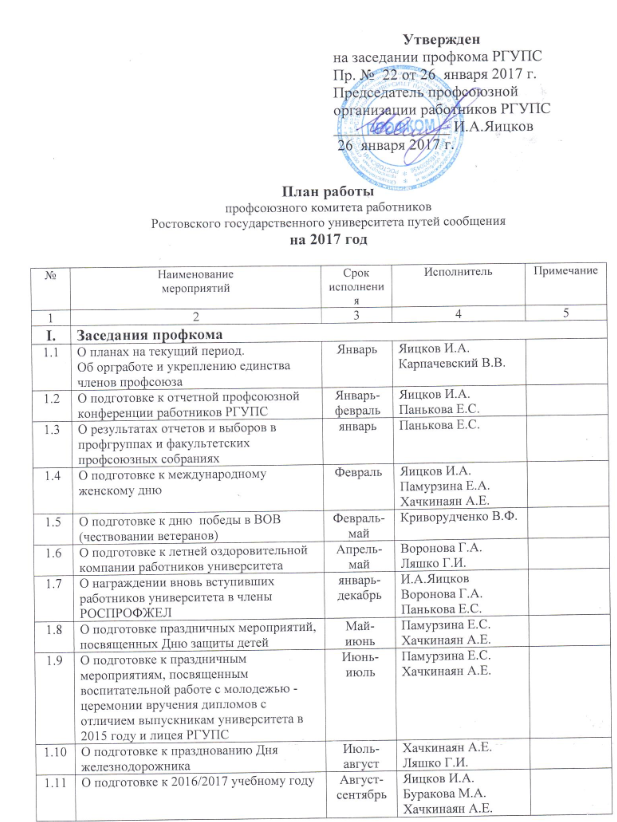  1.12О подготовке к празднованию Дня городаАвгуст- сентябрьКоваленко М.В.Коваленко М.В.1.13Об организации и проведении детского праздникаОктябрь-ноябрьПамурзина Е.С.Наволока Т.В.Памурзина Е.С.Наволока Т.В.1.14Об организации праздничных мероприятий, посвященных Дню пожилого человекаоктябрьКриворудченко В.Ф.Калинина Г.К.Криворудченко В.Ф.Калинина Г.К.1.15Об итогах летней оздоровительной компании работников университетаО подготовке к новогодним праздникам Ноябрь Яицков И.А.Памурзина Е.С.Наволока Т.В.Яицков И.А.Памурзина Е.С.Наволока Т.В.1.16Об организации праздничных мероприятий, посвященных Дню материдекабрьПамурзина Е.С.Наволока Т.В.Памурзина Е.С.Наволока Т.В.1.17Об итогах уходящего года и планах на будущий год ДекабрьЯицков И.А. Яицков И.А. II.Заседания президиума профкомаЗаседания президиума профкомаЗаседания президиума профкомаЗаседания президиума профкомаЗаседания президиума профкома2.1По мере поступления вопросовПо мере необходимости  Яицков И.А.Карпачевский В.В.Клочкова Е.Н.Яицков И.А.Карпачевский В.В.Клочкова Е.Н.III.Заседания комиссийЗаседания комиссийЗаседания комиссийЗаседания комиссийЗаседания комиссий3.1Об укреплении организационной дисциплины в первичных профсоюзных организациях  Февраль-майЯицков И.А.Организационно-массовая комиссияЯицков И.А.Организационно-массовая комиссия3.2О планировании работ и вопросы контроля за ходом выполнения решений МартЯицков И.А.Карпачевский В.В.Яицков И.А.Карпачевский В.В.3.3О работе с ветеранами и пенсионерами и подготовке к майским праздникам.  Апрель Криворудченко В.Ф.Комиссия по работе с ветеранами и пенсионерамиКриворудченко В.Ф.Комиссия по работе с ветеранами и пенсионерами3.4О работе спортивно-оздоровительной комиссии и планах на последующий периодМайЛяшко Г.И.Спортивно-оздоровительная комиссия                              Ляшко Г.И.Спортивно-оздоровительная комиссия                              3.5О работе культурно-массовой комиссии. ИюньХачкинаян А.Е.Культурно-массовая комиссия                                                                                      Хачкинаян А.Е.Культурно-массовая комиссия                                                                                      3.6О работе учебной комиссииСентябрьБуракова М.А.Учебная комиссияБуракова М.А.Учебная комиссия3.7О работе производственно-массовой комиссииОктябрьКоржова Л.Е. Производственно-массовая комиссияКоржова Л.Е. Производственно-массовая комиссия3.8О работе комиссии по работе с детьми и молодежьюНоябрьПамурзина Е.С.Комиссия по работе с детьми и молодежьюПамурзина Е.С.Комиссия по работе с детьми и молодежьюIV.Учеба профактива. Информационная работа Учеба профактива. Информационная работа Учеба профактива. Информационная работа Учеба профактива. Информационная работа Учеба профактива. Информационная работа 4.1Проведение семинара-совещания с председателями профгруппМарт Март Яицков И.А.Организационно-массовая комиссия4.2Подготовка и оформление стендов проводимых профкомом мероприятий  ПостоянноПостоянноРуководители комиссий 4.3Обеспечение профактива материалами методического и информационного характераПостоянноПостоянноОрганизационно-массовая комиссия4.4.Совершенствование информационной работы                   и социального партнерства на всех уровнях.ПостоянноПостоянноОрганизационно-массовая комиссия4.5.Повышение уровня информированности рядовых членов    о деятельности Профсоюза, разъяснения смысла объединения          в профессиональные союзы                   и формирование позитивного имиджа Профсоюза в год объявленный РОСПРОФЖЕЛ «Годом профсоюзной информации».ПостоянноПостоянноОрганизационно-массовая комиссияV.Массовые мероприятияМассовые мероприятияМассовые мероприятияМассовые мероприятияМассовые мероприятия5.1Проведение шахматного турнира посвященного Дню Российской наукиянварьянварьЛяшко Г.И.По заявлениям5.2.Проведение мероприятий, связанных с Днем освобождения Ростова, Днем защитника Отечества. Встреча с ветеранами ВОВФевраль-ноябрьФевраль-ноябрьКриворудченко В.Ф.Мемориальные комплексы г. Ростова-на-Дону5.3Участие в организации праздничных мероприятий, посвященных Международному женскому дню 8 марта.МартМартХачкинаян А.Е.ДК РГУПС5.4Проведение комплекса мероприятий, посвященных празднованию Дня Победы Май Май Криворудченко В.Ф.5.5Организация турпоездок работников и членов их семейПостоянно  Постоянно  Яицков И.А.Культурно-массовая комиссияСпортивно-оздоровительная комиссияПо заявкам 5.6О подготовке праздничных мероприятий, посвященных Дню защиты детейМай-июньМай-июньПамурзина Е.С.Хачкинаян А.Е.5.7Организация поздравления, вновь вступивших в члены РОСПРОФЖЕЛ, работников университетаянварь-декабрьянварь-декабрьЯицков И.А.Воронова Г.А.Панькова Е.С.По заявлениям5.8Участие в организации праздничных мероприятий, посвященных воспитательной работе с молодежью - церемонии вручения дипломов                  с отличием выпускникам университета      в 2017 годуиюльиюльЯицков И.А.Хачкинаян А.Е.Памурзина Е.С.Актовый зал5.9Проведение празднования Дня железнодорожникаавгуставгустХачкинаян А.Е.Ляшко Г.И.5.10Участие в организации праздничных мероприятий, посвященных Дню городаАвгуст -сентябрьАвгуст -сентябрьЯицков И.А.Хачкинаян А.Е.5.11Праздник «День знаний». Октябрь-ноябрьОктябрь-ноябрьПамурзина Е.С.РГУПС5.12Участие в  праздничных мероприятий, посвященных Дню пожилого человекаоктябрьоктябрьХачкинаян А.Е.Калинина Г.К. Памурзина Е.С.Криворудченко В.Ф.5.13Участие в  праздничных мероприятий, посвященных Дню материдекабрьдекабрьПамурзина Е.С.5.14Организация посещений работниками РГУПС театров и музеев городаВ течение годаВ течение годаГулова Е.А.Председатели факультетских проф. организаций и профгрупп5.15Группы «Здоровья» для работников РГУПС:– плавание;– настольный теннис.Январь-декабрьЯнварь-декабрьЛяшко Г.И.Спорткомплекс РГУПС5.16Организация Новогодних праздников.ДекабрьДекабрьПамурзина Е.С.ДК Железнодорожников 5.17Организация помощи и поздравлений ветеранам-юбилярам.В течениегодаВ течениегодаКриворудченко В.Ф.Гомелев В.В.      5.18Организация подарков и новогодних поздравлений ветеранам  ДекабрьДекабрьКриворудченко В.Ф.5.19Организация методической                        и практической помощи профбюро факультетов и профгруппам: в работе:– по организации обучения                     и подготовки профсоюзных кадров           и актива;– по информационному обеспечению членов профсоюза;– по вовлечению работников в члены профсоюза;– по ведению делопроизводства              и работе с документами. ПостоянноПостоянноЯицков И.А.Организационно-массовая комиссия5.20Участие в заседаниях факультетских профсоюзных организаций и профгрупп членов профкомаПо графику По графику Все члены профкомаПодразделения РГУПС